    桃園市進出口商業同業公會 函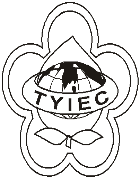          Taoyuan Importers & Exporters Chamber of Commerce桃園市桃園區中正路1249號5樓之4           TEL:886-3-316-4346   886-3-325-3781   FAX:886-3-355-9651ie325@ms19.hinet.net     www.taoyuanproduct.org受 文 者：各相關會員發文日期：中華民國110年6月9日發文字號：桃貿豐字第110230號附    件：隨文主   旨：「限制輸出貨品表」，我國產製之158項鋼鐵貨品輸往歐盟採行管理措施(輸出規定代號為132)，出口人應於貨品放行前取得本部國際貿易局委託台灣鋼鐵工業同業公會簽發以我國為原產地之第4期原產地證明書向海關報運出口，業經經濟部於中華民國110年6月8日以經貿字第 11004604020號公告修正，檢送前揭公告影本(含附件)1份，請查照。說   明：       一、依據經濟部110年6月8日經貿字第11004604023號函辦理。      二、旨掲公告依據貿易法第11條第2項、貨品輸出管理辦法第5條辦理。理事長  簡 文 豐